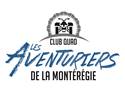 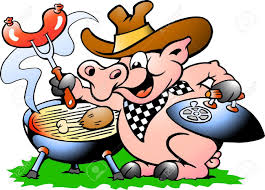 Souper d’ouverture saison 2017 / 2018Vous êtes invités au souper d’ouverture de cette nouvelle saison samedi le 04 novembre 2017 au Centre municipal  Aimé-Guérin Sainte Catherine5365, Boul. St Laurent, Sainte Catherine. QC J5C 1A6Au menu buffetBœuf grillé Poitrine de poulet tex-mexCôte levées de porc bbqRiz aux herbesPomme de terre sautéesLégumes rôtisSalade jardinière Salade césarDésertsApporter votre vinBillet en vente au coût de 25$ contacté la ligne info club au (450) 454-2415